															Datum …....................................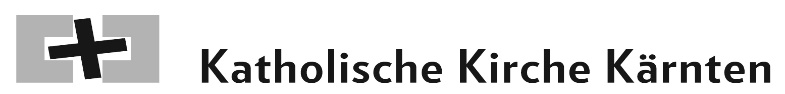 															2fache AusfertigungDekanatsrat des Dekanates											Bischöfl. Ordinariat…...................................................................................								PGR-Referat															9020, Tarviser Straße 30Konstituierung des DekanatsratesDer Dekanatsrat hat sich in seiner Sitzung am …........................................ konstituiert und setzt sich wie folgt zusammen:Vorstand des DekanatsratesVorsitzender (der Dechant): ….............................................................................................................Obmann/Obfrau: …......................................................................................................................Schriftführer(in): …..............................................................................................................................Weitere Vorstandsmitglieder:…...........................................................................................................................................................…...........................................................................................................................................................Leiter(in) von Ausschüssen oder Arbeitskreisen, Referent/innen für Sachbereiche, Ansprechpersonen für Grundaufträge…............................................................................................................................................................…............................................................................................................................................................Dekanatsvertreter im Diözesanrat(entweder Dechant oder Obmann/Obfrau vom Bischof ernannt)Vollmitglied:								Ersatzmitglied:(Dechant) 								(Obfrau/Obmann)(Obfrau/Obmann) 							(Dechant)…...........................................................................................................................................................Für den Dekanatsrat…..........................................................................							…............................................................Vorsitzender								Obfrau/ObmannNameJahrgangBerufPfarrePostleitzahl, AdresseE-MailTelefonPfarrvorsteherMit Pfarrleitung Beauftragte (Diakon/Laie)Regionalreferent*inObleute der PfarrenVertreter der KapläneVertreter der DiakoneVertreter(in) der Pastoralassistent/innenVertreter(in) der Religionslehrer/innenKooptierte Mitglieder